 PROGRAMA ANUAL DE TRABAJO2019 Partido Unidad Democrática de Coahuila	Ejercicio 2019 1.- Partido PolíticoPartido Unidad Democrática de  Coahuila2.-  Nombre del PAT  1101  Discurso, Cabildeo, Comunicación asertiva y Debate Político Actividades Específicas 1101 Discurso, Cabildeo, Comunicación asertiva y Debate PolíticoBrindar herramientas en materia de discurso, comunicación y debate  a liderazgos ciudadanos, regidores y legisladores.Colocar como eje fundamente de los acuerdos políticos una comunicación asertiva para la construcción de política pública y el debate de ideas con apego a principios como tolerancia, respeto, argumentos y coincidencias.3.- 2019 A- 1101 Discurso, Cabildeo, Comunicación asertiva y Debate Político 	Número: 2019-A1-1101	Sub-Rubro: Educación y Capacitación Política4.- Objetivos, metas e Indicadores del Proyecto.Objetivos: Brindar herramientas en materia de discurso, comunicación y debate  a liderazgos ciudadanos, regidores y legisladores.Colocar como eje fundamente de los acuerdos políticos una comunicación asertiva para la construcción de política pública y el debate de ideas con apego a principios como tolerancia, respeto, argumentos y coincidencias.Metas:Afianzar conceptos prioritarios como la comunicación asertiva.Destacar la importancia del Cabildeo en el quehacer políticoFortalecer herramientas para la construir un discurso congruente y ciudadanoConocimiento básico sobre los elementos de un debate político Meta geográfica Coahuila: 	Indicadores: Cuantitativo5.- Período de realización del proyecto.	Inicio: 01 Agosto 	Fin:   30 de septiembre  de 20196.- Alcance y Beneficios del Proyecto.	Cobertura Geográfica: 	 CoahuilaBeneficios y/o Población beneficiada: Liderazgos ciudadanos, militancia, liderazgos políticos entre de entre 18 a 100 años residentes dentro del Estado de Coahuila.Total de beneficiarios: 120 7.- Presupuesto Programado $ 90,000Capítulo: A-1101Concepto: A-1101  Discurso, Cabildeo, Comunicación asertiva y Debate Político Presupuesto proyectado desglosado8. Cronograma de Ejecución del Proyecto9.- Responsables del proyectoResponsable de Organización y ejecución10. Justificación.Descripción:La ciudadanía a través de diferentes instrumentos de medición demanda cuadros políticos y partidos políticos que contribuyan a la construcción de una ciudadanía honesta, con respeto y tolerancia. Los partidos políticos debemos asumir la responsabilidad de fortalecer la profesionalización y mecanismos de fortalecimiento de habilidades técnicas básicas para el ejercicio político como es el debate y cabildeo para llegar a acuerdos.La democracia nos ha permitido fortalecer y hacer valer las decisiones de los ciudadanos. Sin embargo en nuestros tiempos la ciudadanía tiene opiniones diversas por sobre instituciones políticas y el valor de su participación social. La intención es fortalecer la imagen y el trabajo de las instituciones políticas y sobre todo construir credibilidad a partir de los hechos, promover la importancia de ejercicio  de fortalecer herramientas básicas como la comunicación, el debate políticos y las diferentes formas de ponernos de acuerdo. 11.- Resultados específicos o entregables.12.- El resultado se relaciona con otros proyectosDescripción:13.- Observaciones	Descripción:14.- Nombre y firma de los responsables de organización, ejecución, control y seguimiento del proyecto.	INDICADORPROGRAMA ANUAL DE TRABAJO2019- A1101  Comunicación y redes sociales nuevos espacios de debate ciudadanoPartido Unidad Democrática de Coahuila	Ejercicio 20191.- Partido PolíticoPartido Unidad Democrática de  Coahuila2.-  Nombre del PAT1101 Curso: “Comunicación y redes sociales nuevos espacios de debate ciudadano”Actividades Específicas 1101 Curso: “Comunicación y redes sociales nuevos espacios de debate ciudadano”Consolidar herramientas de debate, propuesta en nuevos espacios como es el terreno de las redes sociales, que permitan el fortalecimiento de la difusión y divulgación del que hacer democrático de instituciones como partidos políticos y organismos electorales. Además de las herramientas ciudadanas que existen para el fortalecimiento de la participación electoral y cívica.3.- 2019 A1 1101 Curso: “Comunicación y redes sociales nuevos espacios de debate ciudadano”  Número: 2019-A1-1101		Sub-Rubro:	A1  Educación y Capacitación política	Sub-clasificación: Curso4.- Objetivos, metas e Indicadores del Proyecto.Objetivos: Consolidar herramientas de debate, propuesta en nuevos espacios como es el terreno de las redes sociales, que permitan el fortalecimiento de la difusión y divulgación del que hacer democrático de instituciones como partidos políticos y organismos electorales. Además de las herramientas ciudadanas que existen para el fortalecimiento de la participación electoral y cívica.Metas:Fortalecer  la capacidad y herramientas de comunicación en nuevos contextos como el digital.Lograr interés y empatía social  de la ciudadanía en los procesos democráticos a través de las redes sociales.Fortalecer el vínculo ciudadano y de participación entre liderazgos responsables a través de las redes sociales.Meta geográfica Coahuila: 50	Indicadores: Cuantitativo5.- Período de realización del proyecto.	Inicio: 01 julio 	Fin: 30 de  octubre de 2019.6.- Alcance y Beneficios del Proyecto.	Cobertura Geográfica: 	 CoahuilaBeneficios y/o Población beneficiada:  Liderazgos, militancia y Ciudadanos entre de entre 18 a 100 años residentes dentro del Estado de Coahuila.Total de beneficiarios: 50 beneficiarios personas7.- Presupuesto Programado $50,000.00Capítulo: A-1100 1101 Curso: “Comunicación y redes sociales nuevos espacios de debate ciudadano”Concepto: A-1101 Curso: “Comunicación y redes sociales nuevos espacios de debate ciudadano”Presupuesto proyectado desglosado8. Cronograma de Ejecución del Proyecto9.- Responsables del proyectoResponsable de Organización y ejecución10. Justificación.Descripción:Las demandas de la sociedad es contar con Sistema Político transparente, fuerte, honesto y que tenga un vínculo y comunicación directa con 11.- Resultados específicos o entregables.12.- El resultado se relaciona con otros proyectosDescripción:13.- Observaciones	Descripción:14.- Nombre y firma de los responsables de organización, ejecución, control y seguimiento del proyecto.	INDICADOR2019- A1102 Participación ciudadana y transformación de espacios públicos ACTA CONSTITUTIVA DEL PROYECTOPartido Unidad Democrática de Coahuila	Ejercicio 20191.- Partido PolíticoPartido Unidad Democrática de  Coahuila2.-  Nombre del PATCurso  Participación Ciudadana para la transformación de espacios públicos Actividades Específicas 1102 Taller Participación Ciudadana para la transformación de espacios públicos   Fortalecer los conocimientos y estrategias  que permiten la participación ciudadana en diferentes procesos públicos y poder de forma práctica consolidar con ejemplos en la organización y participación desde el espacio público.3.- 2019 A1 Nombre del Proyecto: Taller: Participación Ciudadana para la transformación de espacios públicos 	Número: 2019-A1-1100		Sub-Rubro:	A1  Educación y Capacitación política	Sub-clasificación:4.- Objetivos, metas e Indicadores del Proyecto.Objetivos: Fortalecer los conocimientos y estrategias  que permiten la participación ciudadana en diferentes procesos públicos y poder de forma práctica consolidar con ejemplos en la organización y participación desde el espacio público.Metas:Impulsar la participación ciudadana como una forma de generación de cambios en la comunidad y en la sociedad.Capacitar sobre la forma de organización ciudadana ante las autoridades y la vida comunitaria.Las acciones ciudadanas colectivas con capacidad de autogestión derivarán en esquemas de corresponsabilidad y apropiación de espacios públicos.Meta geográfica Coahuila: 250	Indicadores: Cuantitativo5.- Período de realización del proyecto.	Inicio: 1 de julio 	Fin: 30 de septiembre de 20196.- Alcance y Beneficios del Proyecto.	Cobertura Geográfica: 	 CoahuilaBeneficios y/o Población beneficiada: Militancia, ciudadanía y liderazgos de UDC.Total de beneficiarios: 250 personas7.- Presupuesto Programado $177,000.00Capítulo: A-1102 Participación ciudadana y transformación de espacios públicosConcepto: A1102  Presupuesto proyectado desglosado8. Cronograma de Ejecución del Proyecto9.- Responsables del proyectoResponsable de Organización y ejecución10. Justificación.Descripción:La función pública requiere de la rendición de cuentas y funcionarios públicos capacitados y con herramientas necesarias para el ejercicio de su función.El objetivo final de la militancia de un partido y sus simpatizantes es tener conocimiento, información y herramientas que permitan  incrementar la participación política.11.- Resultados específicos o entregables.12.- El resultado se relaciona con otros proyectosDescripción:13.- Observaciones	Descripción:14.- Nombre y firma de los responsables de organización, ejecución, control y seguimiento del proyecto.INDICADOR2019 1102 Taller: Analizando la Cuarta Transformación: Proyecto Político y Escenarios Ciudadanos	Partido Unidad Democrática de CoahuilaEjercicio 20191.- Partido PolíticoPartido Unidad Democrática de  Coahuila2.-  Nombre del PATTaller: Analizando la Cuarta Transformación: Proyecto Político y Escenarios CiudadanosActividades Específicas1102 Taller: Analizando la Cuarta Transformación: Proyecto Político y Escenarios Ciudadanos3.- Nombre del Proyecto Taller: Analizando la Cuarta Transformación: Proyecto Político y Escenarios Ciudadanos	Número: 1100	Sub-Rubro: 1102	 	Sub-clasificación:4.- Objetivos, metas e Indicadores del Proyecto.Objetivos: Capacitación a la militancia, liderazgos y ciudadanía en general sobre la importancia de las relaciones sociales efectivas basadas en una comunicación efectiva y liderazgo congruente.Metas:Incrementar una comunicación y participación ciudadana corresponsable en el conocimiento y análisis de política pública.Incrementar el conocimiento ciudadanos sobre el nuevo proyecto político nacional y los escenarios de una participación ciudadana activa como contrapesoComprender las lecciones políticas-democráticas y el papel ciudadano.Meta geográfica Sabinas, Coahuila: 200Indicadores: Asistencia al curso 200 personas  (Hombres y mujeres)5.- Período de realización del proyecto.	Coahuila Inicio: 25 de Mayo 		Fin: 25 de mayo de 20196.- Alcance y Beneficios del Proyecto.	Cobertura Geográfica: Sabinas,	CoahuilaBeneficios y/o Población beneficiada: Ciudadanía general, regidores, militancia, sociedad civil.Total de beneficiarios: 200 personas7.- Presupuesto Programado $130,000.00Concepto: A-1102  Taller: Analizando la Cuarta Transformación: Proyecto Político y Escenarios CiudadanosPresupuesto proyectado desglosado8. Cronograma de Ejecución del Proyecto9.- Responsables del proyectoResponsable de Organización y ejecución10. Justificación.Descripción:Los partidos políticos debemos fortalecer la participación ciudadana. Pero también debemos dotar de herramientas que permitan el diálogo y el análisis de la política pública. Los Gobiernos tanto municipales, estatales y federales se derivan del mandado popular a través del voto. Pero dicho mandato no concluye ahí. Sin que se fortalece con la participación cívica  y en espacios que dan voz y herramientas a la ciudadanía.11.- Resultados específicos o entregables.12.- El resultado se relaciona con otros proyectosDescripción:13.- Observaciones	Descripción:14.- Nombre y firma de los responsables de organización, ejecución, control y seguimiento del proyecto.INDICADORPROGRAMA ANUAL DE TRABAJO2019- A1101 Comunicación interna y trabajo en equipo ACTA CONSTITUTIVA DEL PROYECTOPartido Unidad Democrática de Coahuila	Ejercicio 20191.- Partido PolíticoPartido Unidad Democrática de  Coahuila2.-  Nombre del PAT1101  Curso Comunicación interna y trabajo en equipo Actividades Específicas 1101 Comunicación interna y trabajo en equipo Proporcionar información a la militancia y ciudadanía en general sobre la importancia de la de los procesos de comunicación interna entre organizaciones, redes ciudadanas y que derive en un mejor trabajo en equipo.3.- 2019 A1 Nombre del Proyecto 1101 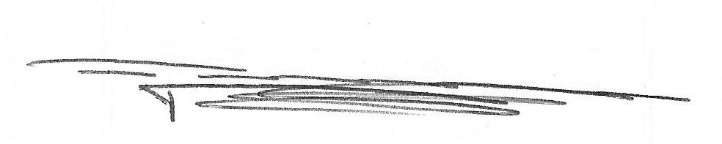   Número: 2019-A1-1101		Sub-Rubro:	A1  Educación y Capacitación política	Sub-clasificación: Curso4.- Objetivos, metas e Indicadores del Proyecto.Objetivos: Proporcionar información a la militancia y ciudadanía en general sobre la importancia de la de los procesos de comunicación asertiva en el quehacer político y la divulgación de mecanismos  de trabajo en equipo que permitan fortalecer acciones colectivas y de empoderamiento ciudadano.Metas:Fortalecer  la capacidad  de comunicación entre ciudadanos.Contribuir  a establecer nuevas formas de comunicación interna entre organizaciones de la sociedad civil, ciudadanas y equipos de trabajo.Lograr interés y empatía social  de la ciudadanía en los procesos democráticos y fortalecer las capacidades y habilidades comunicativas.Meta geográfica Coahuila: 200	Indicadores: Cuantitativo5.- Período de realización del proyecto.	Inicio: 01 julio 	Fin: 31 de diciembre de 20196.- Alcance y Beneficios del Proyecto.	Cobertura Geográfica: 	 CoahuilaBeneficios y/o Población beneficiada:  Liderazgos, militancia y ciudadanos entre de entre 18 a 100 años residentes dentro del Estado de Coahuila.Total de beneficiarios: 200 beneficiarios personas7.- Presupuesto Programado $ 70,000Capítulo: A-1100 1101 Concepto: A-1101 Curso comunicación interna y trabajo en equipo Presupuesto proyectado desglosado8. Cronograma de Ejecución del Proyecto9.- Responsables del proyectoResponsable de Organización y ejecución10. Justificación.Descripción:La democracia nos ha permitido fortalecer y hacer valer las decisiones de los ciudadanos. Parte de un buen entendimiento entre ciudadanos son los procesos de comunicación que permiten consolidar la relación entre militancia, ciudadanía y partido. Por eso es importante construir esquemas de comunicación asertiva que nos permitan incidir en la promoción adecuada de la participación ciudadana y cívica en todo el País.11.- Resultados específicos o entregables.12.- El resultado se relaciona con otros proyectosDescripción:13.- Observaciones	Descripción:14.- Nombre y firma de los responsables de organización, ejecución, control y seguimiento del proyecto.	INDICADORPROGRAMA ANUAL DE TRABAJO2019- A1101 Marketing Político ACTA CONSTITUTIVA DEL PROYECTOPartido Unidad Democrática de Coahuila	Ejercicio 20191.- Partido PolíticoPartido Unidad Democrática de  Coahuila2.-  Nombre del PAT1101  Actividades Específicas 1101 Marketing Político y ciudadanía activaObjetivo: Proporcionar elementos básicos de la importancia del markenting político para fortalecer una ciudadanía más activa.3.- 2019 A1 Nombre del Proyecto 1101   Número: 2019-A1-1101		Sub-Rubro:	A1  Educación y Capacitación política	Sub-clasificación: Curso4.- Objetivos, metas e Indicadores del Proyecto.Objetivos: Proporcionar elementos básicos de la importancia del markenting político para fortalecer una ciudadanía más activa.Metas:Fortalecer  la capacidad  de comunicación entre ciudadanos.Desarrollar estrategias claras de marketing político para fortalecer la participación ciudadanaMeta geográfica Coahuila: 100	Indicadores: Cuantitativo5.- Período de realización del proyecto.	Inicio: 01 julio 	Fin: 30 de septiembre de 20196.- Alcance y Beneficios del Proyecto.	Cobertura Geográfica: 	 CoahuilaBeneficios y/o Población beneficiada:  Liderazgos, militancia y ciudadanos entre de entre 18 a 100 años residentes dentro del Estado de Coahuila.Total de beneficiarios: 150 beneficiarios personas7.- Presupuesto Programado $ 60,000Capítulo: A-1100 1101 Concepto: A-1101  Marketing político y ciudadanía activaPresupuesto proyectado desglosado8. Cronograma de Ejecución del Proyecto9.- Responsables del proyectoResponsable de Organización y ejecución10. Justificación.Descripción:La democracia nos ha permitido fortalecer y hacer valer las decisiones de los ciudadanos. Parte de un buen entendimiento entre ciudadanos son los procesos de comunicación que permiten consolidar la relación entre militancia, ciudadanía y partido. Por eso es importante construir esquemas de comunicación asertiva que nos permitan incidir en la promoción adecuada de la participación ciudadana y cívica en todo el País.11.- Resultados específicos o entregables.12.- El resultado se relaciona con otros proyectosDescripción:13.- Observaciones	Descripción:14.- Nombre y firma de los responsables de organización, ejecución, control y seguimiento del proyecto.	INDICADORPartidaEntregable/ProveedorCantidadLocalidadPrecio unitarioSubtotalTotal1101Entregable/Proveedor1 Coahuila90,000.00Hospedajes, combustibles, viáticos, renta de salones, renta audio y video, coffee break, alimentos, consumos (desayunos, comidas, cenas), carteles de difusión, papelería, utilitarios, boletos de avión, traslados, grabaciones, lonas, mamparas, honorarios, material didáctico, sueldos y salarios de organización, gastos de organización y otros$90,000.00ConceptoCantidad en pesosRenta de salón20,000Coffee break y alimentación   9,000Hospedaje 8,000Mampara y Lona3000Audio 1000VideograbaciónPasaje8,000Honorarios conferencistas30,000DifusiónTraslados1000Viáticos10000Total90,000.00ACTIVIDADINICIOFIN01 de agosto 30 de septiembreIdNombreCargoCorreo ElectrónicoEneida Leonor Sánchez ZambranoDirectora de Proyectoseneida@udc.org.mxPartidaEntregable / Proveedor1101Hospedajes, combustibles, viáticos, renta de salones, renta audio y video, coffee break, alimentos, consumos (desayunos, comidas, cenas), carteles de difusión, papelería, utilitarios, boletos de avión, traslados, grabaciones, lonas, mamparas, honorarios, material didáctico, sueldos y salarios de organización, gastos de organización y otrosIdNombreCargoCorreo ElectrónicoEneida Leonor  Sánchez ZambranoDirectora de Proyectoseneida@udc.org.mxIdNombreCargoCorreo ElectrónicoRudy Antony Aciel Nieto VelázquezResponsable de Finanzasrudy0603@udc.org.mxPROYECTODiscurso, Cabildeo, Comunicación asertiva y Debate Político INDICADORCantidad de personas capacitadas y evaluación del aprendizaje. (Cualitativo)CONCEPTO/DENOMINACIÓNEficaciaOBJETIVO DEL INDICADORIncrementar el número de liderazgos y militantes preparados para el debate de ideas y la gestión de un ejercicio político responsable con respeto y tolerancia.UNIDAD DE MEDIDA70/100DEFINICION DEL OBJETO DE MEDICIONCapacitación Eficaz TEMPORALIDADCursoVARIABLESE: Eficacia de la CapacitaciónCI: Capacitación Media IniciaCF: Capacitación Media Final METODO DE CALCULO UTILIZADO E= (CI/CF)- 1*100TIPOCuantitativoDIMENSIÓNCapacitación y Educación PolíticaFRECUENCIAAnualDIAGNOSTICO DE SITUACIÓN INICIAL PartidaEntregable/ProveedorCantidadLocalidadPrecio unitarioSubtotalTotal1101Hospedajes, combustibles, viáticos, renta de salones, renta audio y video, coffee break, alimentos, consumos (desayunos, comidas, cenas), carteles de difusión, papelería, utilitarios, boletos de avión, traslados, honorarios, material didáctico, sueldos y salarios de organización, gastos de organización y otros1Coahuila50,00050,000ConceptoCantidad en pesosRenta de salón10,000Coffee break 5,000HospedajeMampara y Lona3,000Audio 3,000Videograbación1,000Pasaje4,000Honorarios20,000Difusión1,000Traslados1,000Viáticos2,000Total50,000.00ACTIVIDADINICIOFINCurso: “Comunicación y redes sociales nuevos espacios de debate ciudadano”01 de julio31 de octubre de 2019IdNombreCargoCorreo ElectrónicoEneida Leonor Sánchez ZambranoDirectora de Proyectoseneida@udc.org.mxPartidaEntregable / Proveedor1101Hospedajes, combustibles, viáticos, renta de salones, renta audio y video, coffee break, alimentos, consumos (desayunos, comidas, cenas), carteles de difusión, papelería, utilitarios, boletos de avión, traslados, honorarios, material didáctico, sueldos y salarios de organización, gastos de organización y otrosIdNombreCargoCorreo ElectrónicoEneida Leonor  Sánchez ZambranoDirectora de Proyectoseneida@udc.org.mxIdNombreCargoCorreo ElectrónicoRudy Antony Aciel Nieto VelázquezResponsable de Finanzasrudy0603@udc.org.mxPROYECTOCurso: “Comunicación y redes sociales nuevos espacios de debate ciudadano”INDICADORCuantitativo Aprobación global de la actividadCONCEPTO/DENOMINACIÓNAprobación OBJETIVO DEL INDICADORIncrementar el conocimiento sobre las uso de las plataformas y redes sociales para una comunicación mucho más efectiva con los ciudadanos.UNIDAD DE MEDIDA70/100DEFINICION DEL OBJETO DE MEDICIONAprobación- Conocimiento TEMPORALIDADCursoVARIABLESA: Porcentaje de aprobación de las evaluaciones del curso AP: Número de Asistentes con Calificación AprobatoriaAT: Número de Asistentes EvaluadosMETODO DE CALCULO UTILIZADO  A = AP/AT * 100TIPOCuantitativoDIMENSIÓNEducación y capacitación políticaFRECUENCIAAnualDIAGNOSTICO DE SITUACIÓN INICIALActualmente no se ha dado ningún con las dimensiones de este objetivo.PartidaEntregable/ProveedorCantidadLocalidadPrecio unitarioSubtotalTotal1101Hospedajes, combustibles, viáticos, renta de salones, renta audio y video, coffee break, alimentos, consumos (desayunos, comidas, cenas), carteles de difusión, papelería, utilitarios, boletos de avión, traslados, honorarios, material didáctico, sueldos y salarios de organización, gastos de organización y otros1Coahuila177,000177,000ConceptoCantidad en pesosRenta de salón20,000Coffee break 15,000Hospedaje8,000Mampara y Lona3000Audio 1000Videograbación1000Pasaje7000Honorarios110,000Difusión0Traslados2000SueldosViáticos10,000Total177,000ACTIVIDADINICIOFINCurso  La importancia de la transparencia, rendición de cuentas y fiscalización en los partidos políticos  01 de junio 30 de septiembre de 2019IdNombreCargoCorreo ElectrónicoEneida Leonor Sánchez ZambranoDirectora de Proyectoseneida@udc.org.mxPartidaEntregable / Proveedor1101Hospedajes, combustibles, viáticos, renta de salones, renta audio y video, coffee break, alimentos, consumos (desayunos, comidas, cenas), carteles de difusión, papelería, utilitarios, boletos de avión, traslados, honorarios, material didáctico, sueldos y salarios de organización, gastos de organización y otrosIdNombreCargoCorreo ElectrónicoEneida Leonor  Sánchez ZambranoDirectora de Proyectoseneida@udc.org.mxIdNombreCargoCorreo ElectrónicoRudy  Antony Aciel Nieto VelázquezResponsable de Finanzasrudy0603@udc.org.mxPROYECTOParticipación ciudadana y transformación de espacios públicosINDICADORCuantitativoEficacia OBJETIVO DEL INDICADORIncrementar el conocimiento de la ciudadanía sobre sus derechos y obligaciones de participación ciudadana y la posibilidad de transformación de espacios públicos.UNIDAD DE MEDIDANúmero de asistentesDEFINICION DEL OBJETO DE MEDICION	EficaciaTEMPORALIDADDuración del curso VARIABLESA: Aprobación AP: Número de Asistentes con calificación aprobatoriaAT: Número de Asistentes Evaluados METODO DE CALCULO UTILIZADO A= AP/AT * 100TIPOCuantitativoDIMENSIÓNEducación y capacitación políticaFRECUENCIAúnica vezDIAGNOSTICO DE SITUACIÓN INICIALEs la primera vez que se implementa un tal con estas características.ActividadEntregable/ProveedorCantidadLocalidadPrecio unitarioSubtotalTotal1102Entregable/Proveedor1 Coahuila130,000.00Hospedajes, combustibles, viáticos, renta de salones, renta audio y video, coffee break, alimentos, consumos (desayunos, comidas, cenas), carteles de difusión, papelería, utilitarios, boletos de avión, traslados, honorarios, material didáctico, sueldos y salarios de organización, gastos de organización y otros$130,000.00ConceptoCantidad en pesosRenta de salón5,000Coffee break 20,000Hospedaje5,000Mampara y Lona4,000Audio 1000Videograbación2000Pasaje10,000Honorarios70,000Difusión1000Traslados2000Viáticos2000Total130,000ACTIVIDADINICIOFINTaller: Analizando la Cuarta Transformación: Proyecto Político y Escenarios Ciudadanos01 de  febrero31 de diciembre de 2019IdNombreCargoCorreo ElectrónicoEneida Leonor Sánchez ZambranoDirectora de Proyectoseneida@udc.org.mxPartidaEntregable / Proveedor1103Entregable/ProveedorHospedajes, combustibles, viáticos, renta de salones, renta audio y video, coffee break, alimentos, consumos (desayunos, comidas, cenas), carteles de difusión, papelería, utilitarios, boletos de avión, traslados, honorarios, material didáctico, sueldos y salarios de organización, gastos de organización y otrosIdNombreCargoCorreo ElectrónicoEneida Leonor  Sánchez ZambranoDirectora de Proyectoseneida@udc.org.mxIdNombreCargoCorreo ElectrónicoRudy Antony Aciel Nieto VelázquezResponsable de Finanzasrudy0603@udc.org.mxPROYECTOTaller: Analizando la Cuarta Transformación: Proyecto Político y Escenarios CiudadanosINDICADORCuantitativoCONCEPTO/DENOMINACIÓNCantidad de asistentesOBJETIVO DEL INDICADORCuantificar la cantidad de personas que reciben la capacitaciónUNIDAD DE MEDIDAUnidadDEFINICION DEL OBJETO DE MEDICIONIncrementar e incentivar la cantidad de ciudadanos informados sobre la política pública actual y aumentar el número de ciudadanos informados sobre sus derechos y las decisiones que toman las autoridadesTEMPORALIDADTermino del proyectoVARIABLES% IPCA    RED    REFMETODO DE CALCULO UTILIZADO   %IPCA = ((REF-RED)/RED)*100TIPOCuantitativoDIMENSIÓNEducación y capacitación políticaFRECUENCIAAnualDIAGNOSTICO DE SITUACIÓN INICIALPartidaEntregable/ProveedorCantidadLocalidadPrecio unitarioSubtotalTotal1101Hospedajes, combustibles, viáticos, renta de salones, renta audio y video, coffee break, alimentos, consumos (desayunos, comidas, cenas), carteles de difusión, papelería, utilitarios, boletos de avión, traslados, honorarios, material didáctico, sueldos y salarios de organización, gastos de organización y otros1Coahuila70,00070,000ConceptoCantidad en pesosRenta de salón15,000Coffee break 10,000Hospedaje5,000Mampara y Lona1000Audio VideograbaciónPasajeHonorarios30,000DifusiónTraslados1,000Viáticos8,000Total70,000ACTIVIDADINICIOFINCurso Liderazgo para la construcción de ciudadanía01 de julio31 de diciembre de 2019IdNombreCargoCorreo ElectrónicoEneida Leonor Sánchez ZambranoDirectora de Proyectoseneida@udc.org.mxPartidaEntregable / Proveedor1101Hospedajes, combustibles, viáticos, renta de salones, renta audio y video, coffee break, alimentos, consumos (desayunos, comidas, cenas), carteles de difusión, papelería, utilitarios, boletos de avión, traslados, honorarios, material didáctico, sueldos y salarios de organización, gastos de organización y otrosIdNombreCargoCorreo ElectrónicoEneida Leonor  Sánchez ZambranoDirectora de Proyectoseneida@udc.org.mxIdNombreCargoCorreo ElectrónicoRudy Antony Aciel Nieto VelázquezResponsable de Finanzasrudy0603@udc.org.mxPROYECTOComunicación interna y trabajo en equipo 	INDICADORCantidad de asistentes que aprobaron la capacitación (Cuantitativo)CONCEPTO/DENOMINACIÓNAprobaciónOBJETIVO DEL INDICADORIncrementar la cantidad de ciudadanos con conocimientos básicos de comunicación interpersonal y trabajo en equipo.UNIDAD DE MEDIDA70/100DEFINICION DEL OBJETO DE MEDICIONEficaciaTEMPORALIDADDuración del curso VARIABLESA: Porcentaje de Aprobación AP: Número de Asistentes con Calificación AprobatoriaAT: Número de Asistentes EvaluadosMETODO DE CALCULO UTILIZADO  A= AP/AT * 100TIPOCuantitativoDIMENSIÓNEducación y capacitación políticaFRECUENCIAAnualDIAGNOSTICO DE SITUACIÓN INICIALPartidaEntregable/ProveedorCantidadLocalidadPrecio unitarioSubtotalTotal1101Hospedajes, combustibles, viáticos, renta de salones, renta audio y video, coffee break, alimentos, consumos (desayunos, comidas, cenas), carteles de difusión, papelería, utilitarios, boletos de avión, traslados, honorarios, material didáctico, sueldos y salarios de organización, gastos de organización y otros1Coahuila60,00060,000ConceptoCantidad en pesosRenta de salón10,000Coffee break 5,000Hospedaje5,000Mampara y Lona1000Audio VideograbaciónPasajeHonorarios30,000DifusiónTraslados1,000Viáticos8,000Total60,000ACTIVIDADINICIOFINCurso Liderazgo para la construcción de ciudadanía01 de julio30 de septiembre de 2019IdNombreCargoCorreo ElectrónicoEneida Leonor Sánchez ZambranoDirectora de Proyectoseneida@udc.org.mxPartidaEntregable / Proveedor1101Hospedajes, combustibles, viáticos, renta de salones, renta audio y video, coffee break, alimentos, consumos (desayunos, comidas, cenas), carteles de difusión, papelería, utilitarios, boletos de avión, traslados, honorarios, material didáctico, sueldos y salarios de organización, gastos de organización y otrosIdNombreCargoCorreo ElectrónicoEneida Leonor  Sánchez ZambranoDirectora de Proyectoseneida@udc.org.mxIdNombreCargoCorreo ElectrónicoRudy Antony Aciel Nieto VelázquezResponsable de Finanzasrudy0603@udc.org.mxPROYECTOMarketing político y ciudadanía activa 	INDICADORCantidad de asistentes que aprobaron la capacitación (Cuantitativo)CONCEPTO/DENOMINACIÓNAprobaciónOBJETIVO DEL INDICADORIncrementar la cantidad de ciudadanos con conocimientos básicos de comunicación interpersonal y trabajo en equipo.UNIDAD DE MEDIDA70/100DEFINICION DEL OBJETO DE MEDICIONEficaciaTEMPORALIDADDuración del curso VARIABLESA: Porcentaje de Aprobación AP: Número de Asistentes con Calificación AprobatoriaAT: Número de Asistentes EvaluadosMETODO DE CALCULO UTILIZADO  A= AP/AT * 100TIPOCuantitativoDIMENSIÓNEducación y capacitación políticaFRECUENCIAAnualDIAGNOSTICO DE SITUACIÓN INICIAL